Congratulations on achieving North America. You are moving on to South America.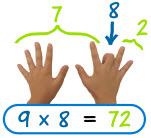 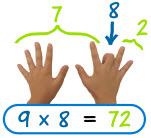 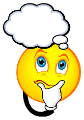 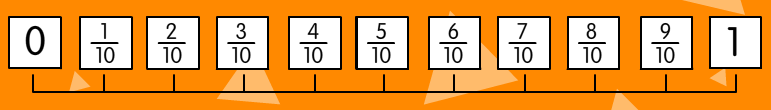 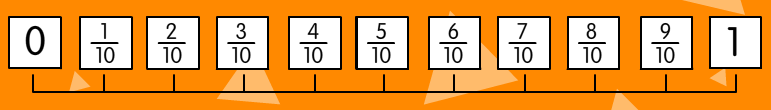 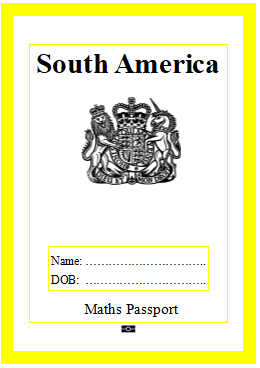 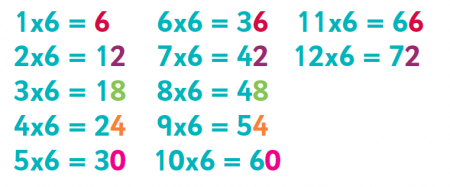 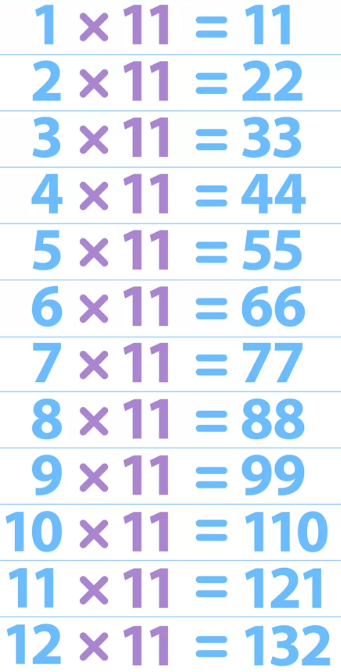 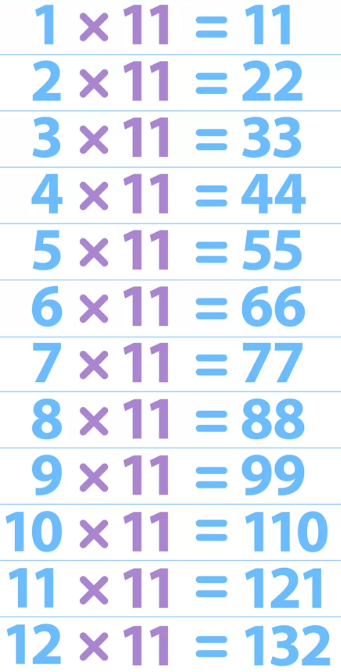 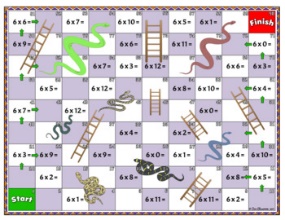 